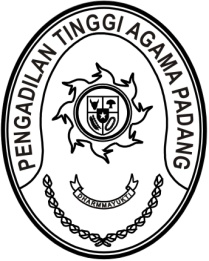 SURAT PENGANTARNomor : W3-A/        /KP.01.2/11/2021Yth. Ketua Pengadilan Agama Lubuk Sikaping	                 November 2021 diTempatAssalamu’alaikum Wr. Wb..Demikian kami sampaikan untuk dapat dipergunakan sebagaimana mestinya.	Wassalam,      	Wakil Ketua	Abd. HakimTembusan:Ketua Pengadilan Tinggi Agama Padang (sebagai laporan).TANDA TERIMA( PENGADILAN AGAMA	LUBUK SIKAPING )Yth. Wakil Ketua Pengadilan Tinggi Agama PadangdiTempatAssalamu’alaikum Wr. Wb..Isi SuratBanyaknyaKeteranganDengan hormat, bersama ini kami kirimkan perihal Kartu Pegawai (Karpeg) atas nama Faizal Afdha`u, S.H.I.1 setSet terdiri 1 (satu) Kartu Pegawai (Karpeg);Setelah Kartu Pegawai diterima  agar segera diserahkan kepada yang bersangkutan;Memerintahkan kepada administrator aplikasi SIKEP dan ABS untuk melengkapi data pegawai yang bersangkutan pada menu daftar kartu.Guna pengecekan kepastian penerimaan berkas tersebut, kami mohon mengisi tanda terima dan mengirimkan kembali kepada kami via email  tandaterima@pta-padang.go,id dengan Subject : Tanda Terima Kartu Pegawai;Isi SuratBanyaknyaKeteranganTelah kami terima:Kartu Pegawai (Karpeg) atas nama Faizal Afdha`u, S.H.I.1 SetSet terdiri 1 (satu) Kartu Pegawai (Karpeg);Setelah Kartu Pegawai (Karpeg) diterima  agar segera diserahkan kepada yang bersangkutan;Memerintahkan kepada administrator aplikasi SIKEP dan ABS untuk melengkapi data pegawai yang bersangkutan pada menu daftar kartu.Guna pengecekan kepastian penerimaan berkas tersebut, kami mohon mengisi tanda terima dan mengirimkan kembali kepada kami via email  tandaterima@pta-padang.go,id dengan Subject : Tanda Terima Kartu Pegawai;Tanda TanganTtd dan Stempel